  國立臺北教育大學教學發展中心專題演講活動紀錄表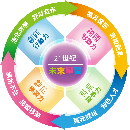 106學年度第1學期活動類型 □ 教師精進教學講座            ■ 教學科技應用講座
 □ 學生學習策略講座            □ 產學合作講座□ 論文研究設計講座 □ 教師精進教學講座            ■ 教學科技應用講座
 □ 學生學習策略講座            □ 產學合作講座□ 論文研究設計講座 □ 教師精進教學講座            ■ 教學科技應用講座
 □ 學生學習策略講座            □ 產學合作講座□ 論文研究設計講座 □ 教師精進教學講座            ■ 教學科技應用講座
 □ 學生學習策略講座            □ 產學合作講座□ 論文研究設計講座 □ 教師精進教學講座            ■ 教學科技應用講座
 □ 學生學習策略講座            □ 產學合作講座□ 論文研究設計講座 □ 教師精進教學講座            ■ 教學科技應用講座
 □ 學生學習策略講座            □ 產學合作講座□ 論文研究設計講座 □ 教師精進教學講座            ■ 教學科技應用講座
 □ 學生學習策略講座            □ 產學合作講座□ 論文研究設計講座活動名稱從認知負荷看數位時代的關鍵問題從認知負荷看數位時代的關鍵問題從認知負荷看數位時代的關鍵問題從認知負荷看數位時代的關鍵問題從認知負荷看數位時代的關鍵問題從認知負荷看數位時代的關鍵問題從認知負荷看數位時代的關鍵問題主講人劉子鍵單位國立臺灣師範大學教育心理與輔導學系國立臺灣師範大學教育心理與輔導學系國立臺灣師範大學教育心理與輔導學系職稱教授活動時間106年12月15日15:00 至 17:00106年12月15日15:00 至 17:00106年12月15日15:00 至 17:00106年12月15日15:00 至 17:00106年12月15日15:00 至 17:00106年12月15日15:00 至 17:00106年12月15日15:00 至 17:00活動地點視聽館F204視聽館F204視聽館F204視聽館F204視聽館F204視聽館F204視聽館F204主辦系所課程與教學傳播科技研究所課程與教學傳播科技研究所課程與教學傳播科技研究所課程與教學傳播科技研究所課程與教學傳播科技研究所課程與教學傳播科技研究所課程與教學傳播科技研究所活動內容※演講大綱：擁抱學習科技前必須思考的關鍵問題研究主題：學習者的認知歷程
《Virtual Classroom sub – lab》、《Eye - tracking sub – lab》為什麼要設計出VR？做一個研究最重要是什麼？什麼樣的研究會被認為是好研究？研究方法如何使用比較不會受質疑？
（要有科學論證、有數據、建立在一定的理論基礎上、有信效度）信效度：內在效度、外在效度實驗研究法介紹課室裡的教學設計的最後一哩路介紹國際認知負荷學會（ICLTA）多媒體學習的認知理論（Cognitive Theory of Multimedia Learning , CTML）淺談認知負荷理論元素互動 (Element Interactivity)訊息複雜度會造成認知負荷認知負荷理論(Cognitive Load Theory , CLT)使用科技 便利就比較好嗎?※活動整體滿意度平均值(1-5)※回饋綜合上述，此次講座對於您的學習有哪些助益？認識了認知負荷理論認知負荷更了解了重新認識QRcord與學習之差別可增加新知識希望能在辦類似的演講※演講大綱：擁抱學習科技前必須思考的關鍵問題研究主題：學習者的認知歷程
《Virtual Classroom sub – lab》、《Eye - tracking sub – lab》為什麼要設計出VR？做一個研究最重要是什麼？什麼樣的研究會被認為是好研究？研究方法如何使用比較不會受質疑？
（要有科學論證、有數據、建立在一定的理論基礎上、有信效度）信效度：內在效度、外在效度實驗研究法介紹課室裡的教學設計的最後一哩路介紹國際認知負荷學會（ICLTA）多媒體學習的認知理論（Cognitive Theory of Multimedia Learning , CTML）淺談認知負荷理論元素互動 (Element Interactivity)訊息複雜度會造成認知負荷認知負荷理論(Cognitive Load Theory , CLT)使用科技 便利就比較好嗎?※活動整體滿意度平均值(1-5)※回饋綜合上述，此次講座對於您的學習有哪些助益？認識了認知負荷理論認知負荷更了解了重新認識QRcord與學習之差別可增加新知識希望能在辦類似的演講※演講大綱：擁抱學習科技前必須思考的關鍵問題研究主題：學習者的認知歷程
《Virtual Classroom sub – lab》、《Eye - tracking sub – lab》為什麼要設計出VR？做一個研究最重要是什麼？什麼樣的研究會被認為是好研究？研究方法如何使用比較不會受質疑？
（要有科學論證、有數據、建立在一定的理論基礎上、有信效度）信效度：內在效度、外在效度實驗研究法介紹課室裡的教學設計的最後一哩路介紹國際認知負荷學會（ICLTA）多媒體學習的認知理論（Cognitive Theory of Multimedia Learning , CTML）淺談認知負荷理論元素互動 (Element Interactivity)訊息複雜度會造成認知負荷認知負荷理論(Cognitive Load Theory , CLT)使用科技 便利就比較好嗎?※活動整體滿意度平均值(1-5)※回饋綜合上述，此次講座對於您的學習有哪些助益？認識了認知負荷理論認知負荷更了解了重新認識QRcord與學習之差別可增加新知識希望能在辦類似的演講※演講大綱：擁抱學習科技前必須思考的關鍵問題研究主題：學習者的認知歷程
《Virtual Classroom sub – lab》、《Eye - tracking sub – lab》為什麼要設計出VR？做一個研究最重要是什麼？什麼樣的研究會被認為是好研究？研究方法如何使用比較不會受質疑？
（要有科學論證、有數據、建立在一定的理論基礎上、有信效度）信效度：內在效度、外在效度實驗研究法介紹課室裡的教學設計的最後一哩路介紹國際認知負荷學會（ICLTA）多媒體學習的認知理論（Cognitive Theory of Multimedia Learning , CTML）淺談認知負荷理論元素互動 (Element Interactivity)訊息複雜度會造成認知負荷認知負荷理論(Cognitive Load Theory , CLT)使用科技 便利就比較好嗎?※活動整體滿意度平均值(1-5)※回饋綜合上述，此次講座對於您的學習有哪些助益？認識了認知負荷理論認知負荷更了解了重新認識QRcord與學習之差別可增加新知識希望能在辦類似的演講※演講大綱：擁抱學習科技前必須思考的關鍵問題研究主題：學習者的認知歷程
《Virtual Classroom sub – lab》、《Eye - tracking sub – lab》為什麼要設計出VR？做一個研究最重要是什麼？什麼樣的研究會被認為是好研究？研究方法如何使用比較不會受質疑？
（要有科學論證、有數據、建立在一定的理論基礎上、有信效度）信效度：內在效度、外在效度實驗研究法介紹課室裡的教學設計的最後一哩路介紹國際認知負荷學會（ICLTA）多媒體學習的認知理論（Cognitive Theory of Multimedia Learning , CTML）淺談認知負荷理論元素互動 (Element Interactivity)訊息複雜度會造成認知負荷認知負荷理論(Cognitive Load Theory , CLT)使用科技 便利就比較好嗎?※活動整體滿意度平均值(1-5)※回饋綜合上述，此次講座對於您的學習有哪些助益？認識了認知負荷理論認知負荷更了解了重新認識QRcord與學習之差別可增加新知識希望能在辦類似的演講※演講大綱：擁抱學習科技前必須思考的關鍵問題研究主題：學習者的認知歷程
《Virtual Classroom sub – lab》、《Eye - tracking sub – lab》為什麼要設計出VR？做一個研究最重要是什麼？什麼樣的研究會被認為是好研究？研究方法如何使用比較不會受質疑？
（要有科學論證、有數據、建立在一定的理論基礎上、有信效度）信效度：內在效度、外在效度實驗研究法介紹課室裡的教學設計的最後一哩路介紹國際認知負荷學會（ICLTA）多媒體學習的認知理論（Cognitive Theory of Multimedia Learning , CTML）淺談認知負荷理論元素互動 (Element Interactivity)訊息複雜度會造成認知負荷認知負荷理論(Cognitive Load Theory , CLT)使用科技 便利就比較好嗎?※活動整體滿意度平均值(1-5)※回饋綜合上述，此次講座對於您的學習有哪些助益？認識了認知負荷理論認知負荷更了解了重新認識QRcord與學習之差別可增加新知識希望能在辦類似的演講※演講大綱：擁抱學習科技前必須思考的關鍵問題研究主題：學習者的認知歷程
《Virtual Classroom sub – lab》、《Eye - tracking sub – lab》為什麼要設計出VR？做一個研究最重要是什麼？什麼樣的研究會被認為是好研究？研究方法如何使用比較不會受質疑？
（要有科學論證、有數據、建立在一定的理論基礎上、有信效度）信效度：內在效度、外在效度實驗研究法介紹課室裡的教學設計的最後一哩路介紹國際認知負荷學會（ICLTA）多媒體學習的認知理論（Cognitive Theory of Multimedia Learning , CTML）淺談認知負荷理論元素互動 (Element Interactivity)訊息複雜度會造成認知負荷認知負荷理論(Cognitive Load Theory , CLT)使用科技 便利就比較好嗎?※活動整體滿意度平均值(1-5)※回饋綜合上述，此次講座對於您的學習有哪些助益？認識了認知負荷理論認知負荷更了解了重新認識QRcord與學習之差別可增加新知識希望能在辦類似的演講受益度4.744.744.74滿意度4.784.784.78附件參加人員簽到單參加人員簽到單參加人員簽到單參加人員簽到單參加人員簽到單參加人員簽到單參加人員簽到單活動照片活動照片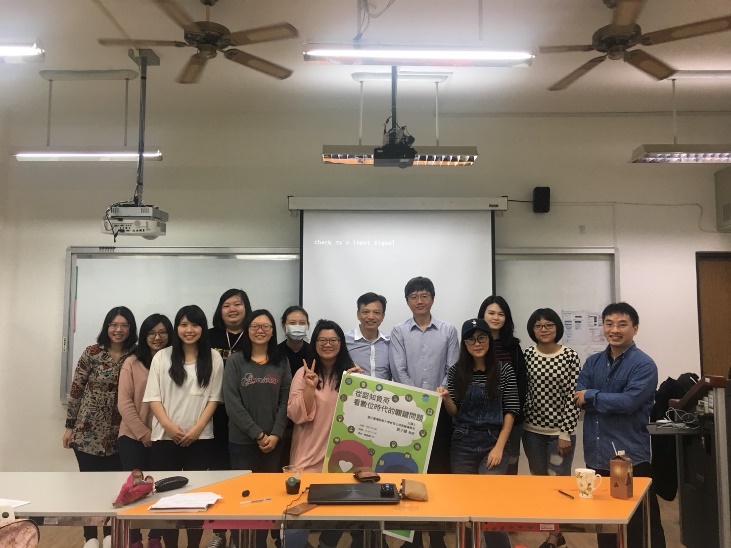 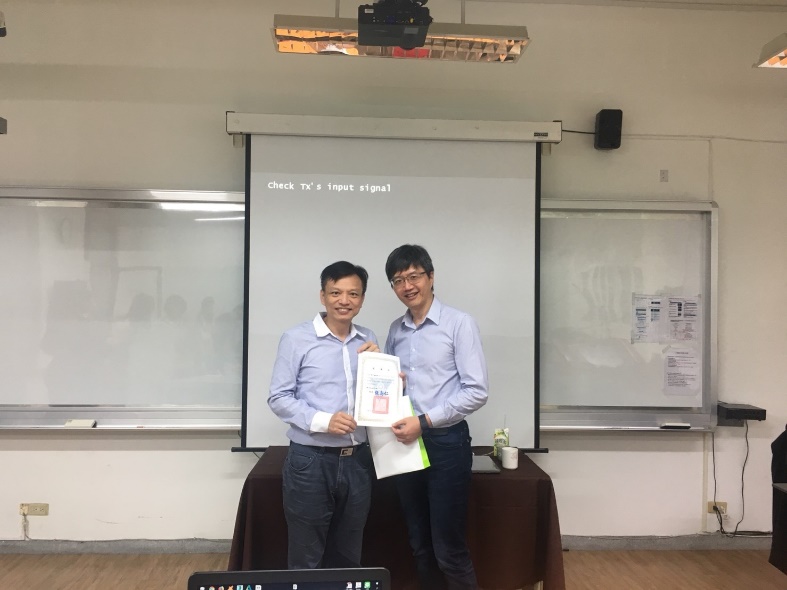 大合照感謝狀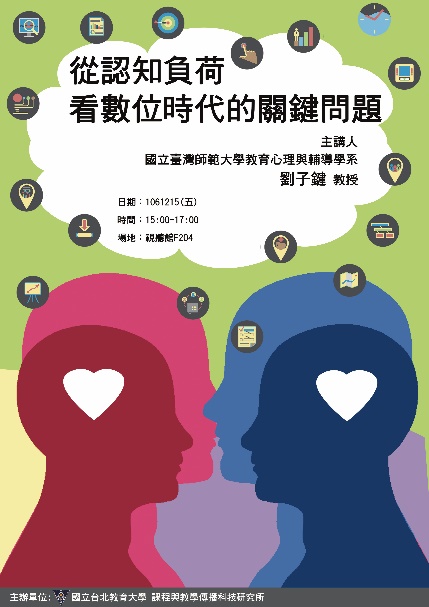 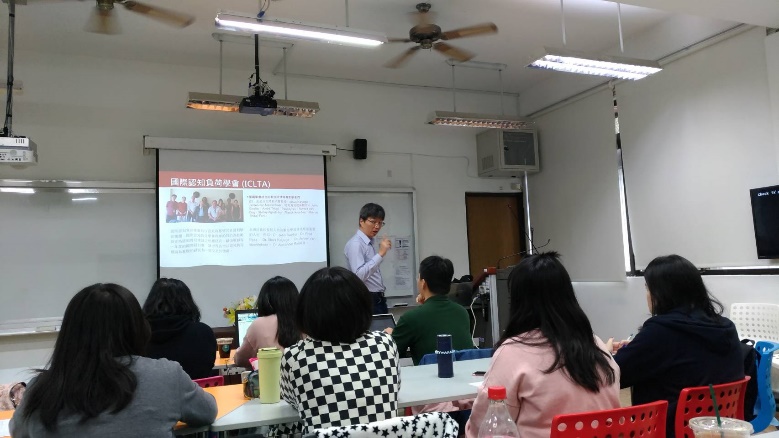 演講海報演講中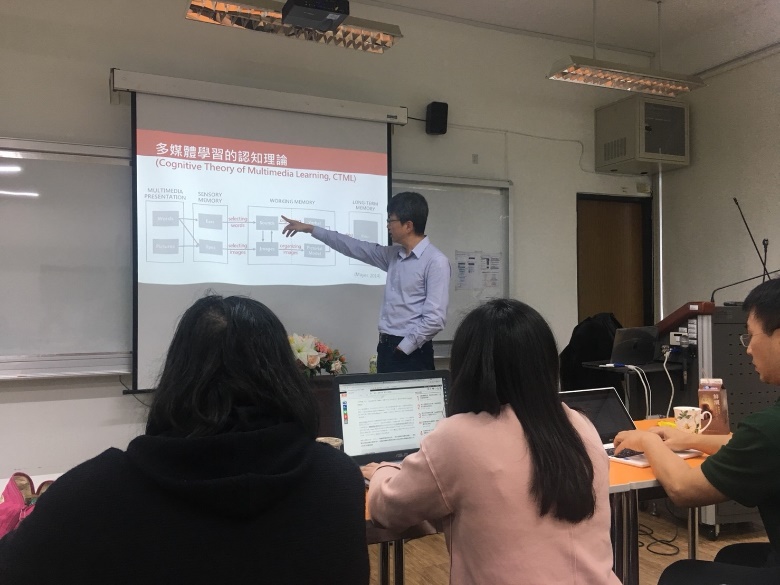 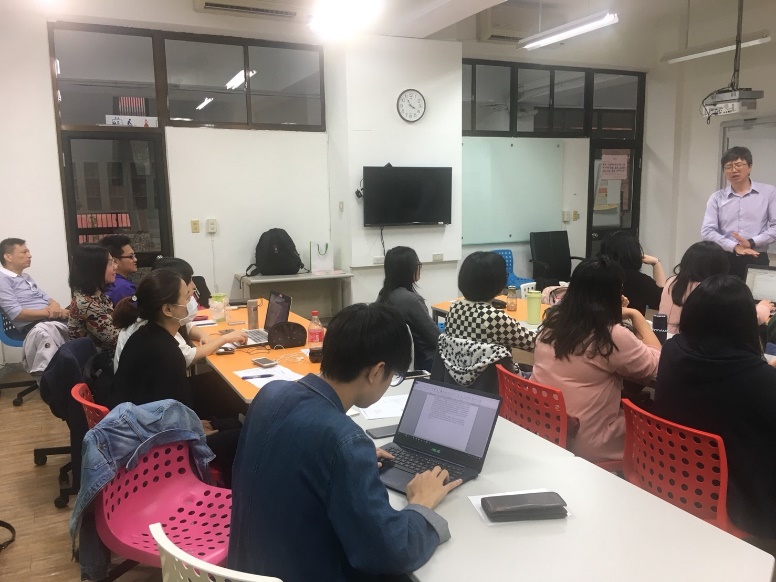 演講中演講中